§18806.  Alternative benefitsThe plan adopted under section 18801 may include benefits provided by this section.  [PL 1989, c. 811, §3 (NEW).]1.  Districts with employees covered by the Social Security Act.  A participating local district with employees covered by the United States Social Security Act may provide service retirement benefits for employees not covered by a special plan that equal 1% of the member's average final compensation multiplied by the number of years of membership service.  The board shall establish by rule the rate at which members covered by this benefit shall contribute to the Participating Local District Retirement Program.[PL 2015, c. 385, §11 (AMD).]2.  Defined contribution plan.  A participating local district may provide for the participation of its employees who are members of the Participating Local District Retirement Program under this chapter, in a defined contribution plan that is part of the consolidated plan provided by section 18801.  Employees who choose not to become members under section 18801, subsection 1, paragraph D may also participate in the defined contribution plan.[PL 2007, c. 491, §254 (AMD).]3.  Ancillary benefits.  The plan must include disability benefits and death benefits for those employees who choose not to be members under section 18801, subsection 1, paragraph D and who participate in the defined contribution plan.[PL 1991, c. 300, §2 (NEW).]SECTION HISTORYPL 1989, c. 811, §3 (NEW). PL 1991, c. 300, §2 (AMD). PL 2007, c. 491, §§253, 254 (AMD). PL 2015, c. 385, §11 (AMD). The State of Maine claims a copyright in its codified statutes. If you intend to republish this material, we require that you include the following disclaimer in your publication:All copyrights and other rights to statutory text are reserved by the State of Maine. The text included in this publication reflects changes made through the First Regular Session and the First Special Session of the131st Maine Legislature and is current through November 1, 2023
                    . The text is subject to change without notice. It is a version that has not been officially certified by the Secretary of State. Refer to the Maine Revised Statutes Annotated and supplements for certified text.
                The Office of the Revisor of Statutes also requests that you send us one copy of any statutory publication you may produce. Our goal is not to restrict publishing activity, but to keep track of who is publishing what, to identify any needless duplication and to preserve the State's copyright rights.PLEASE NOTE: The Revisor's Office cannot perform research for or provide legal advice or interpretation of Maine law to the public. If you need legal assistance, please contact a qualified attorney.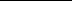 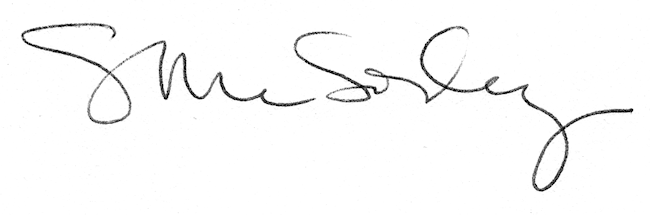 